Lección 7: Construyamos con pajillasHagamos figuras con pajillas.7.1: Comparemos la longitud de las pajillasPongamos las pajillas en 2 grupos.más cortas que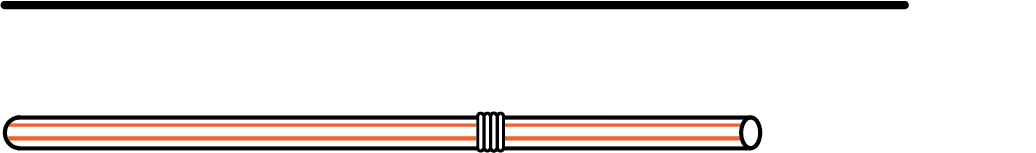 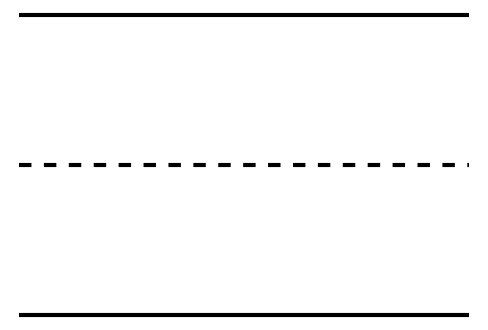 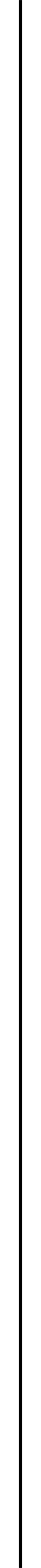 más largas que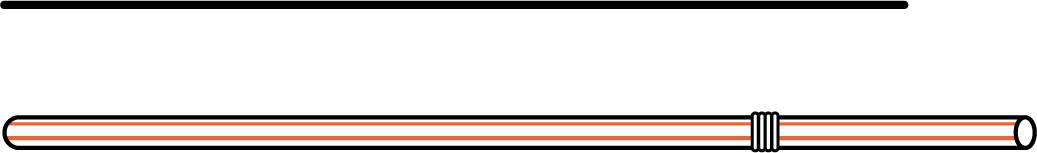 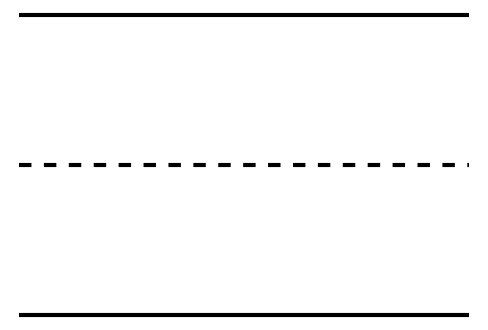 7.3: Conozcamos “Construye figuras: Compara la figura plana”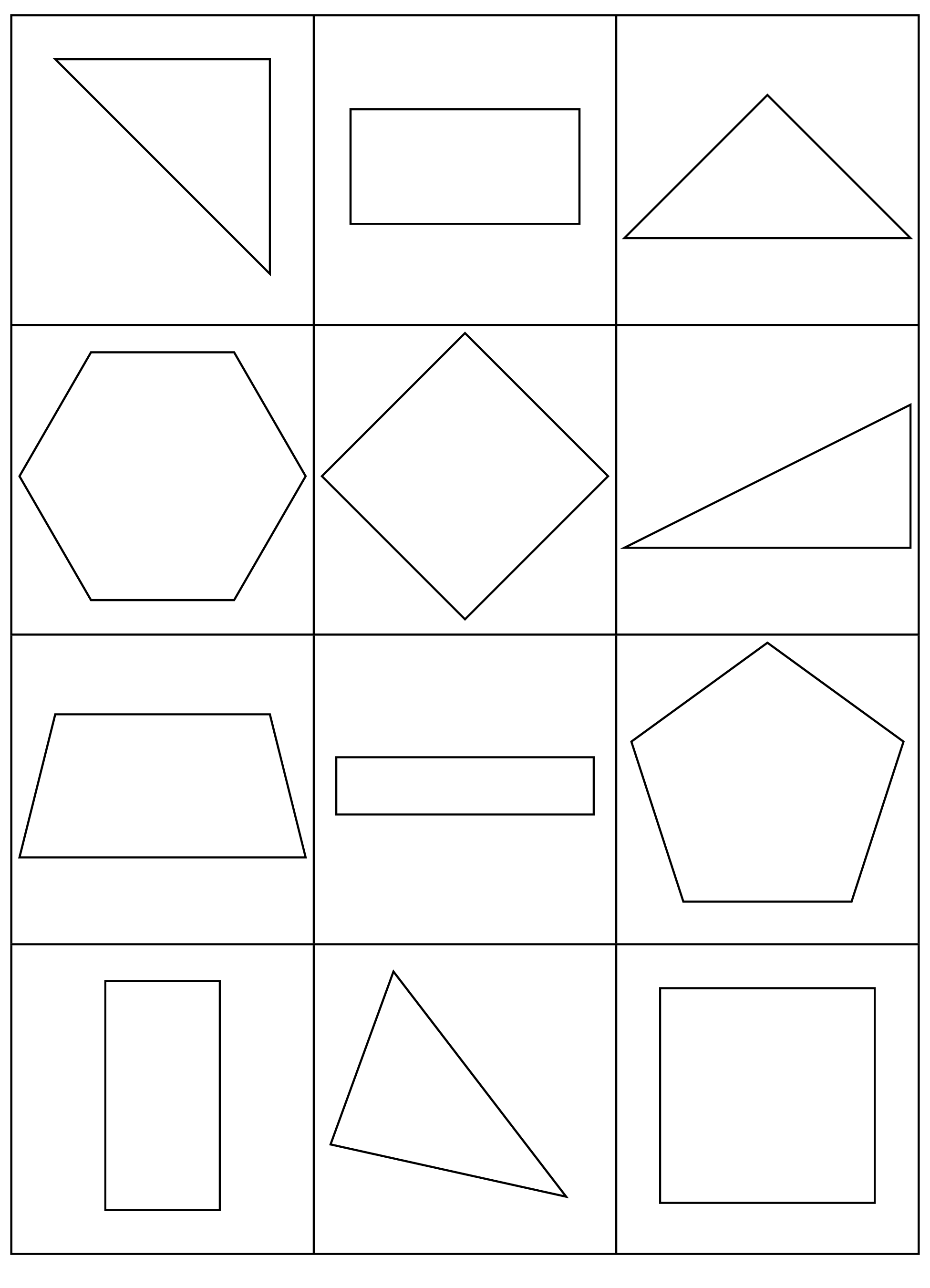 Escoge un centro.Construye figuras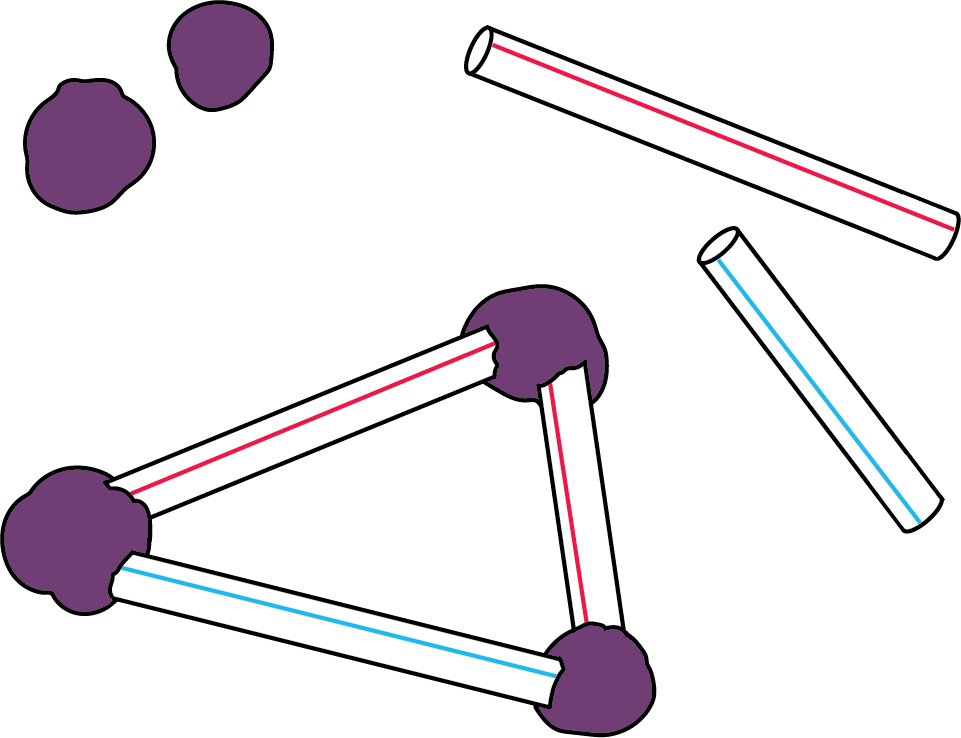 Contar colecciones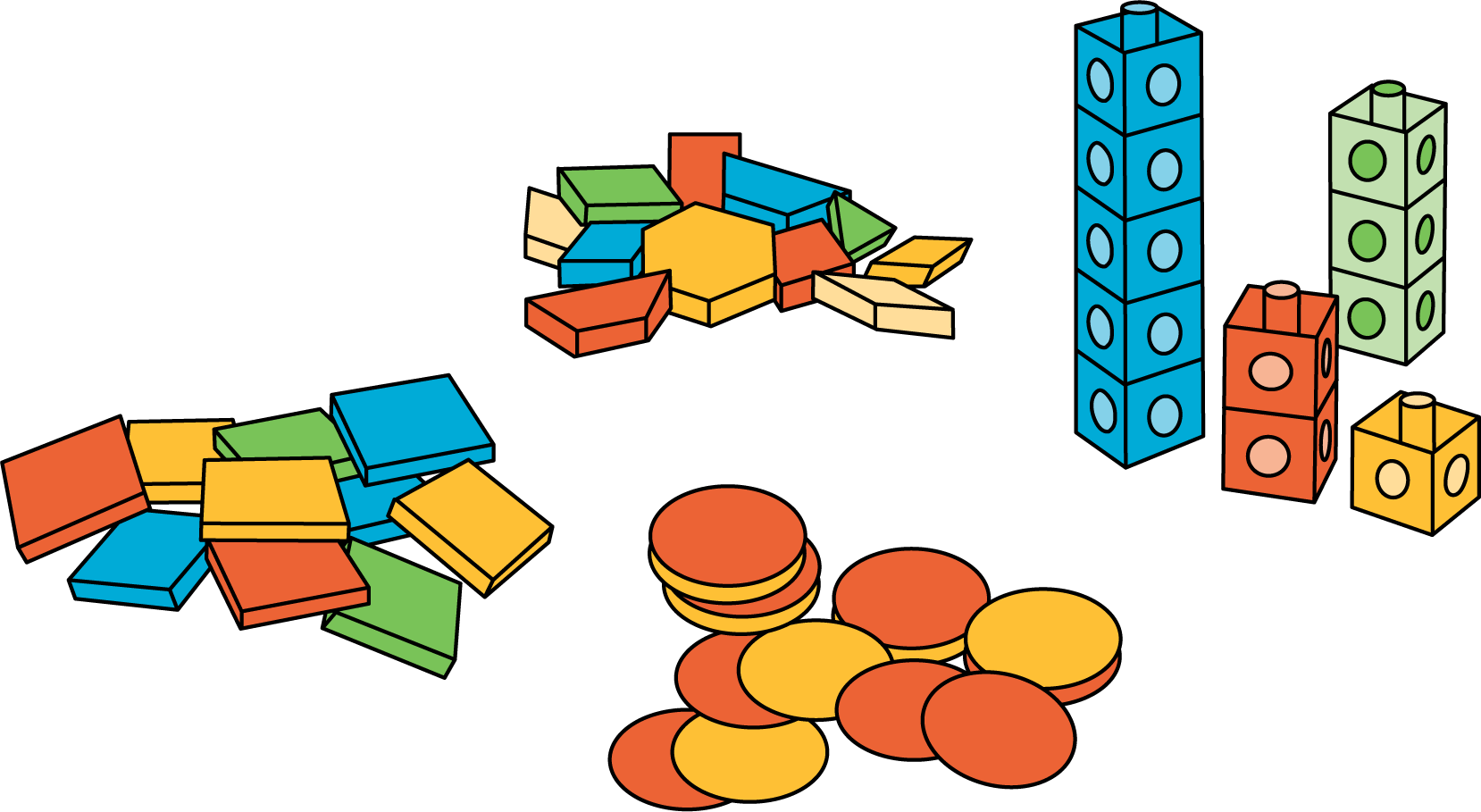 Cuál es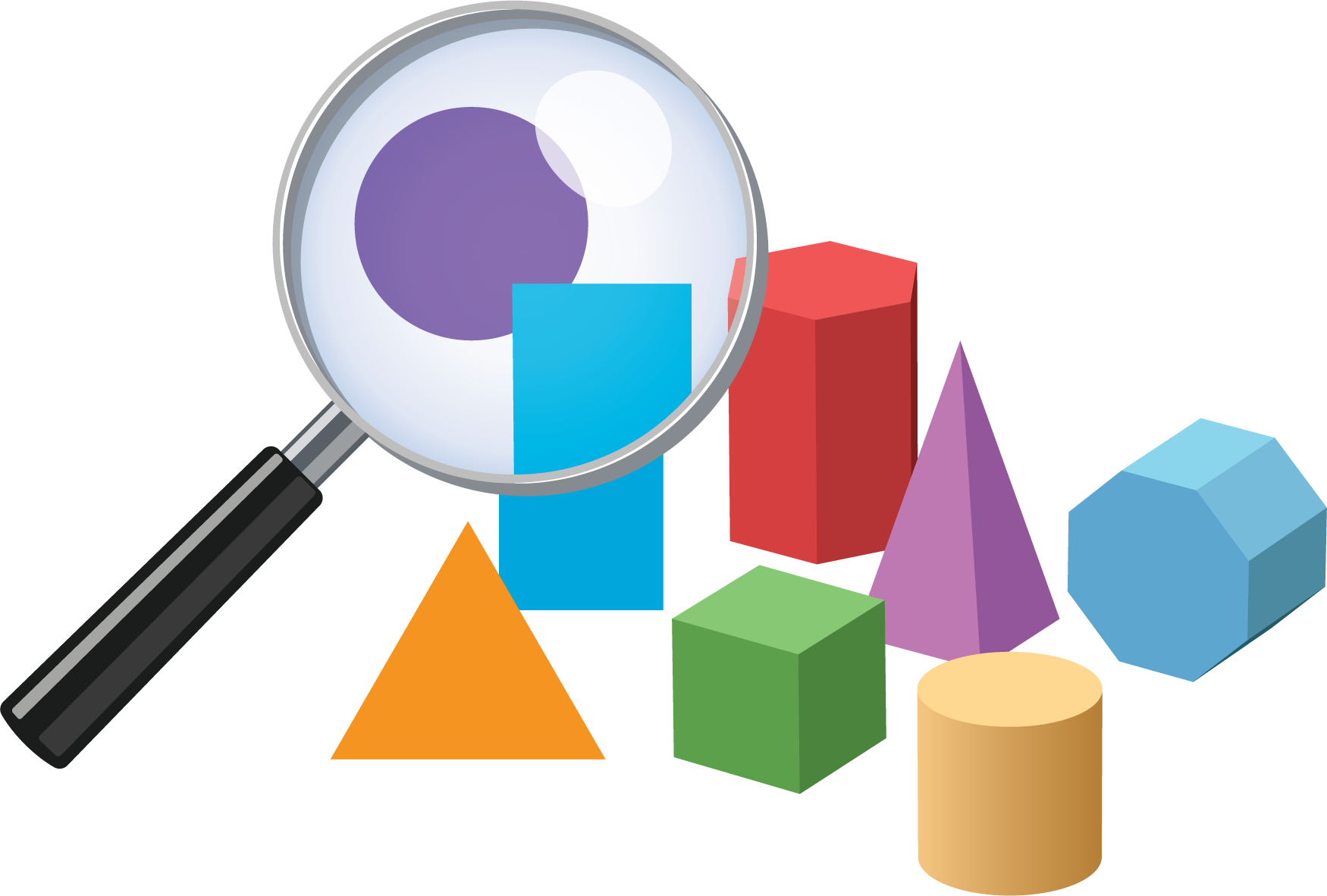 Libros de imágenes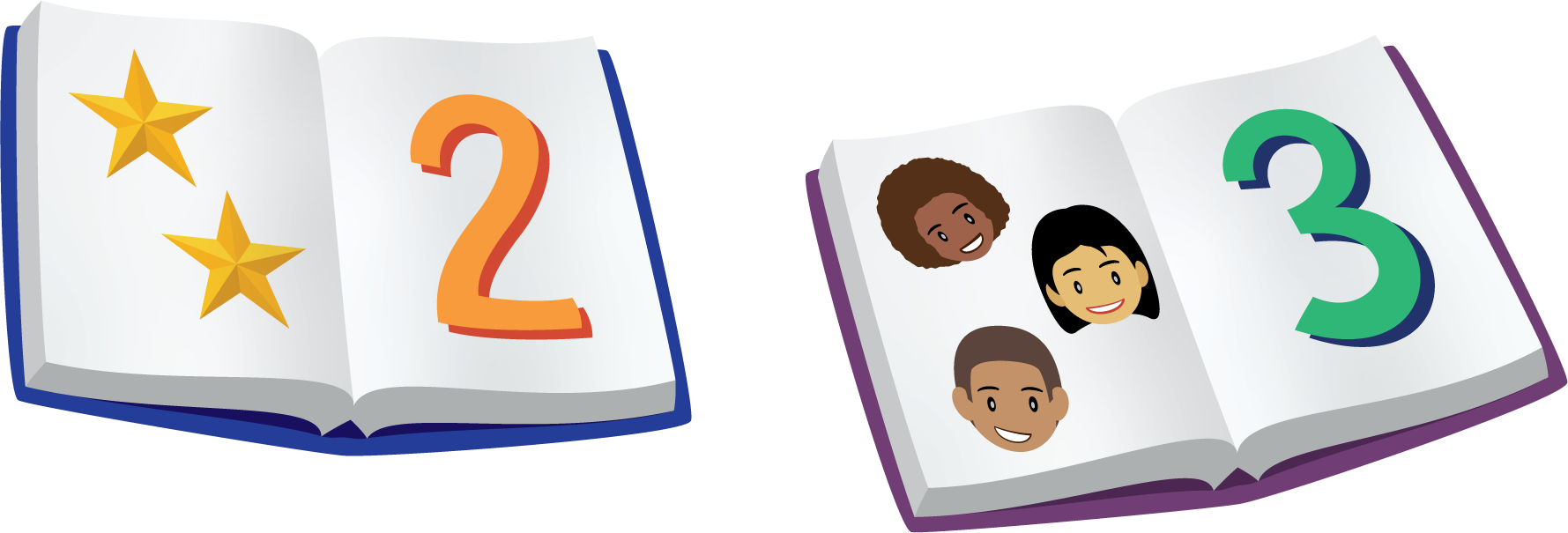 Bingo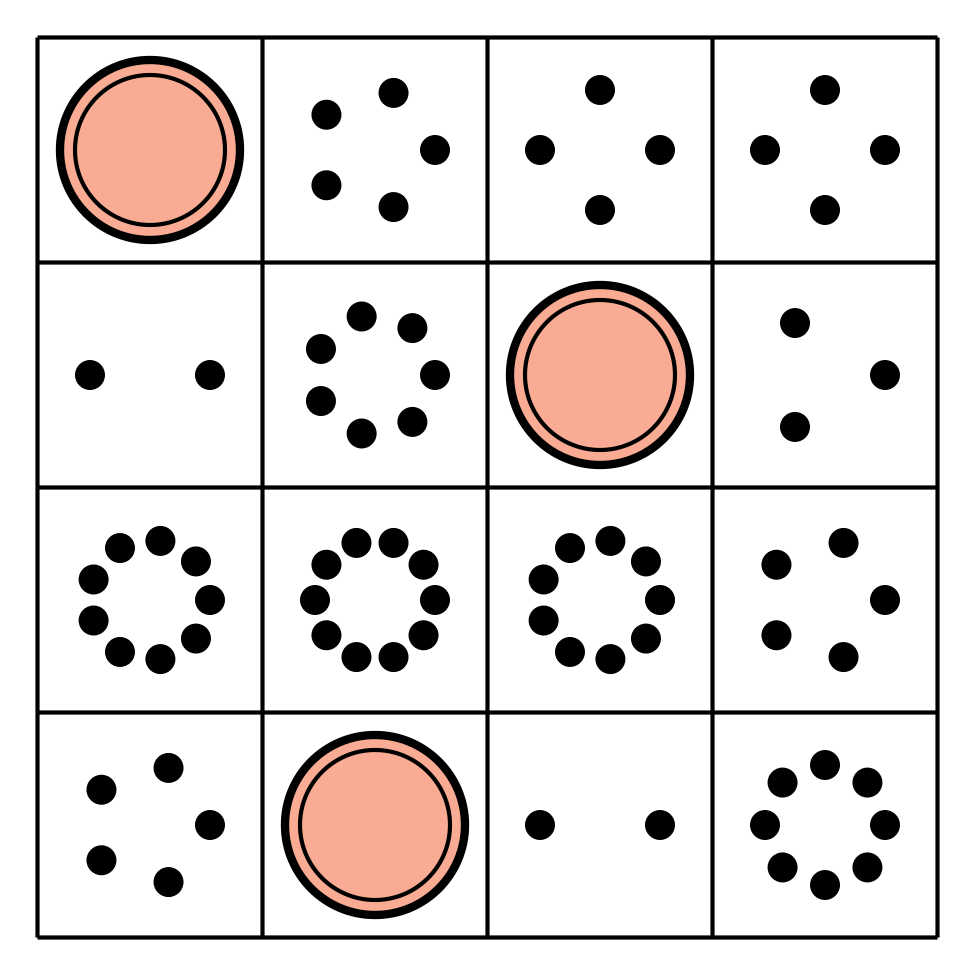 Revuelve y saca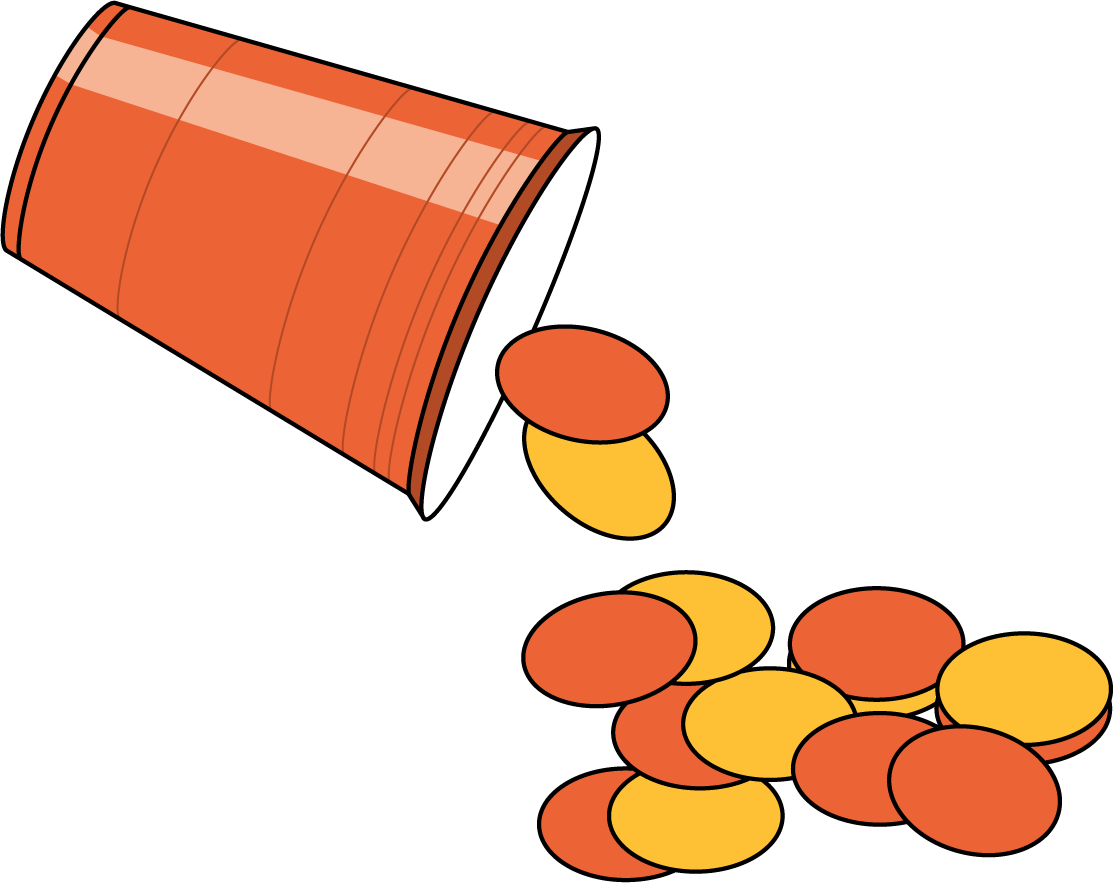 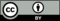 © CC BY 2021 Illustrative Mathematics®